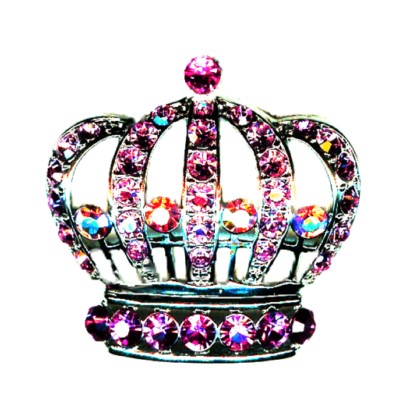          Glitzy Girls of Texas                              Vendor Registration Form Vendor Information: Business Name: _________________________________________________________________Owner of Business: _____________________________________________________________Address: _________________________________________________________________________Phone: ________________________  Email:  ____________________________________________About Your Business: Description of Product: __________________________________________________________________________________________________________________________________________________________________Booth Fee: 
Must bring your own table and set-up$20 per VendorImportant Event Information Booth setup begins an hour prior to each pageant. Booths must be completed no later than this. Vendors are responsible for setup and tear down of booths. Any vendors who have not paid in full ten days prior to pageant, will lose their space. Important Event Information Event begins at TIME on DATE, and ends at TIME on DATE. Booth setup begins at TIME on DATE. Booths must be completed no later than TIME on DATE. Vendors are responsible for setup and tear down of booths. Any vendors who have not paid in full by DATE, will lose their space (no refunds/no rain checks will be given). Food vendors must provide all food and heating equipment, but will be given electrical and water access. All food carts will be subject to inspection by the local health department the day prior to the event, and must provide permit for approval.Important Event Information Event begins at TIME on DATE, and ends at TIME on DATE. Booth setup begins at TIME on DATE. Booths must be completed no later than TIME on DATE. Vendors are responsible for setup and tear down of booths. Any vendors who have not paid in full by DATE, will lose their space (no refunds/no rain checks will be given). Food vendors must provide all food and heating equipment, but will be given electrical and water access. All food carts will be subject to inspection by the local health department the day prior to the event, and must provide permit for approval.Important Event Information Event begins at TIME on DATE, and ends at TIME on DATE. Booth setup begins at TIME on DATE. Booths must be completed no later than TIME on DATE. Vendors are responsible for setup and tear down of booths. Any vendors who have not paid in full by DATE, will lose their space (no refunds/no rain checks will be given). Food vendors must provide all food and heating equipment, but will be given electrical and water access. All food carts will be subject to inspection by the local health department the day prior to the event, and must provide permit for approval.Mail this entry form and Check (Payable to Amanda Leystra) or Money order to PO BOX 384, Calvert, TX 77837Forms must be RECEIVED no later than 10 days prior to the event you wish to enter. 